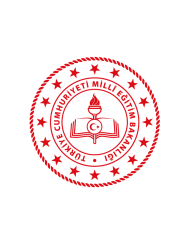 ETLİK HALK EĞİTİMİ MERKEZİ2023-2024 EĞİTİM-ÖĞRETİM YILI KURS MÜRACAAT FORMUKURSUN ADI                          	: KURSUN AÇILACAĞI YER	:        Kurs Öğretmeni                                                                                                  Kursu Talep Eden Kurumun Müdürü/Yetkilisi                                 NOADI SOYADIT.C.  KİMLİK NODOĞUMTARİHİTELEFON NOEĞİTİM DURUMUKURSİYER/ VELİ İMZAPazartesiSalıÇarşambaPerşembeCumaCumartesiPazarKurs Günlük Kaç Saat yapılacakKursun Başlama SaatiKursun Bitiş SaatiKurs Başlama Tarihi: Kurs Bitiş Tarihi   :Kurs Toplam Saati   :Kurs No	    :	Açıklama :*Kurs planı kursun açıldığı tarihte Etlik Halk Eğitim Merkezi mail adresine gönderilmiştir.*18 yaşından küçükler için veli izin dilekçeleri, yetişkinler için taahhüt belgeleri usta öğretici/öğretmen tarafından alınmış kurum müdürü tarafından kontrol edilmiştir.Açıklama :*Kurs planı kursun açıldığı tarihte Etlik Halk Eğitim Merkezi mail adresine gönderilmiştir.*18 yaşından küçükler için veli izin dilekçeleri, yetişkinler için taahhüt belgeleri usta öğretici/öğretmen tarafından alınmış kurum müdürü tarafından kontrol edilmiştir.